Физическое совершенство человека — это не дар природы, а следствие целенаправленного формирования его (НГ. Чернышевский).Гармоничное сочетание интеллекта физических и духовных сил высоко ценилось человеком на протяжении его развития и совершенствования. Великие мужи в своих трудах подчеркивали крайне важность всестороннего развития молодежи, не выделяя приоритет физического или духовного воспитания, глубоко понимая; насколько переоценка, акцентированное формирование каких-либо качеств приводят к нарушению гармоничного развития личности.Термин ' ' культура ' ' появившийся в период возникновения человеческого общества, далеко неоднозначен, тесно связан с такими понятиями; как ' возделывание ' ' ' обработка ' ' , воспитание ' ' ' образование ” 'развитие' ”почитание”. Этот термин в современном обществе охватывает широкую сферу преобразовательной деятельности и ее результаты в виде соответствующих ценностей, в частности,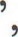 ' ' преобразование своей собственной природы ' 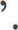 Физическая культура это часть (подсистема) общей культуры человечества, которая представляет собой творческую деятельность по освоению прошлых и созданию новых ценностей преимущественно в сфере развития, оздоровления и воспитания людей.В целях развития, воспитания и совершенствования человека физическая культура использует возможности индивидуума, естественные силы природы, достижения наук о человеке, конкретные научные результаты и установки медицины, гигиены, анатомии, физиологии, психологии, педагогики, военного дела и др.Физическая культура, органически вплетаясь в профессионально производственные, экономические, общественные отношения людей, оказывает на них существенное влияние, выполняя гуманистическую и культурно-творческую миссию, что сегодня, в период реформ высшей школы и пересмотра сущности предшествующих концепций, особенно ценностно и значимо.Академик НИ. Пономарев, опираясь на результаты исследования обширного материала, пришел к выводу, ставшему основополагающим для истории возникновения и первоначального развития физического воспитания, что человек стал человеком не только в ходе развития орудий труда, но и в ходе постоянного совершенствования самого, человеческого тела. Организма человека как главной производительной силы”. В этом развитии охота, как форма работы, сыграла решающую роль. Именно в данный период человек оценил преимущества новых навыков, жизненно необходимых движений, качеств силы, выносливости, быстроты,Археология и этнография предоставили возможность проследить за развитием человека, следовательно, и физической культуры, с древнейших времен. Результаты научных исследований позволяют сделать вывод, что из трудовых движений, жизненно необходимых действий физическая культура выделилась в почти самостоятельный вид человеческой деятельности в период от 40 до 25 тысячелетий до н.э. Появление метательного оружия, а в дальнейшем и лука, способствовало крайне важно сти подготавливать добытчиков пищи, воинов, развивать и совершенствовать уже тогда, в каменном веке, появившимися системами физического воспитания, двигательные качества как залог успешной охоты, защиты от врага и т.д.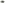 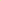 Представляет интерес и то, что у многих народов появляются традиции и обычаи использования физической культуры, ее воспитывающего компонента в ритуалах посвящении при переходе из одной возрастной группы в другую. К примеру, юношам не разрешалось жениться, пока не будут выполнены определенные тесты испытания, а девушкам выходить замуж до тех пор, пока они не докажут приспособленность к самостоятельной жизни.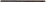 Так, на одном из островов архипелага Новые Гибриды ежегодно устраивались праздники, кульминацией которых были ”прыжки с вышки ' на суше (Л. Кун). Участник этого состязания, к щиколоткам которого была привязана закрепленная веревка из лиан, летит вниз головой с высоты 30 м. Когда голова почти касается земли, упругие лианы сокращаются и подбрасывают человека вверх, и он плавно приземляется на ноги. В те далекие времена не прошедшие это испытание не допускались к обряду посвящение, не могли появляться на людях.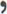 Физическая культура первобытного периода, развивая стойкость, твердую волю, физическую подготовку каждого члена племени, воспитывала у соплеменников чувство общности в защите своих интересов.Особый интерес представляет физическая культура Древней Греции, где ' неграмотными считали тех, кто не умел читать, писать и плавать“ (Агеевец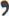 В. У., 1983), физическое воспитание в древнегреческих государствах Спарте и Афинах, где преподавались гимнастика, фехтование, верховая езда, плавание, бег с 7-летнего возраста борьба и кулачный бой —с 15-летнего.Примером, характеризующим уровень развития физической культуры в этих государствах, являлись организация и проведение Олимпийских игр.Известные всему миру великие люди древности были и великими спортсменами: философ Платон — кулачный боец, математик и философ Пифагор — олимпийский чемпион, Гиппократ — пловец, борец.Мифические герои, обладающие сверхъестественными физическими и духовными способностями, были у всех народов: Геракл и Ахиллес — греков, Гильгамес у вавилонян, Самсон — у иудеев, Илья Муромец, Добрыня Никитич — у славян. Люди, возвеличивая их подвиги, победы в состязаниях, борьбе со злом и силами природы, стремились сами быть здоровыми, сильными, умелыми и трудолюбивыми, что, естественно, отражалось и на особенностях воспитания, физического воспитания, культуры физической.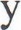 Имеет смысл подчеркнуть значение физической культуры для греков словами великого Аристотеля: ”Ничто так не истощает и не разрушает человека, как продолжительное физическое бездействие“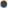 Военно-физическое воспитание характерно для средних веков. Воин рыцарь должен был овладеть семью рыцарскими доблестями: верховой ездой, фехтованием, стрельбой из лука, плаванием, охотой, игрой в шахматы и умением слагать стихи.Наибольшего развития в капиталистическом обществе спорт был как составная часть физической культуры. Различные формы физических упражнений были издавна известны русскому народу. Игры, плавание, ходьба на лыжах, борьба, кулачный бой, верховая езда и охота имели повсеместное распространение уже в Древней Руси. Широко применялись и различные игры: в лапту, городки, бабки, чехарду и многие другие.Физическая культура русского народа отличалась большим своеобразием и самобытностью. В физических упражнениях, распространенных среди русских в XIII-XVI вв. был ярко выражен их военный и полувоенный характер.Верховая езда, стрельба из лука, бег с препятствиями были на Руси любимыми народными развлечениями. Массовое распространение имели такие виды состязаний как кулачные бои, которые вплоть до начала ХХ в.играли значительную роль в качестве одной из базовых народных самобытных форм физического воспитания.Большой популярностью среди русских пользовался бег на лыжах, катание на коньках и салазках и т.д. Одним из самобытных средств физического воспитания была охота служившая не только промысловым целям, но и для того, чтобы показать свою ловкость и, бесстрашие (к примеру, охота на медведя с рогатиной).Чрезвычайно своеобразно проводилось на Руси закаливание. Общеизвестен русский обычай сразу после пребывания в жаркой бане обливаться холодной водой или обтираться снегом, Ценные самобытные виды физических упражнений были распространены и среди других народов, вошедших в состав созданного позже многонационального русского государства.Появление и укрепление дворянской империи Петра I (XVIII в.) оказало влияние на развитие физической культуры на государственном уровне. Это коснулось, прежде всего, боевой подготовки войск, физического воспитания в учебных заведениях и отчасти воспитаний дворянства.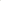 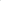 Именно в эпоху реформ Петра I физические упражнения стали впервые применяться в России в системе обучения солдат и офицеров. Одновременно физические упражнения, главным образом фехтование и верховая езда, вводятся как учебная дисциплина в Московской школе математических и навигационных наук (1701 г.), в Морской академии и других учебных заведениях. При Петре I занятия физическими упражнениями вводятся также в гражданских гимназиях, организуются занятия гребным и парусным спортом молодежи. Эти меры явились первыми шагами государства по руководству делом физической культуры.В дальнейшем физические упражнения все более применяются в учебных заведениях, и особенно в системе воинского воспитания. Большая заслуга в данном принадлежит великому русскому полководцу А.В.Суворову,Во второй половине XIX в. среди молодежи начинает развиваться современный спорт в форме спортивных кружков и клубов. Появляются первые гимнастические и спортивные общества и клубы. Т 897 г. в Петербурге была создана первая футбольная команда, а в 1911 г. организован Всероссийский футбольный союз, объединивший 52 клуба.В начале ХХ в. в Петербурге возникли спортивные общества: ”Маяк” ' ' Богатырь' ' . Различные спортивные организации и клубы объединяли к 1917 г. довольно большое число спортсменов-любителей. При этом условий для развития массового спорта не было. По этой причине в условиях дореволюционной России отдельным спортсменам удавалось показывать результаты международного класса только благодаря природным данным и настойчивости, с какой они тренировались. Это вс ем известные Поддубный, Заикин, Елисеев и др.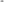 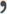 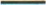 С приходом советской власти, преследуя цель массовой военной подготовки трудящихся и воспитания физически закаленных бойцов армии, в апреле 1918 г. был принят Декрет об организации всеобщего военного обучения (Всеобуча). За короткий срок было построено 2 тыс. спортплощадок, В 1918 г. организуется первый в стране ИФК в Москве и Ленинграде. Остро встал вопрос об укреплении в стране государственных форм руководства физкультурной и спортивной работой. 27 июля 1923 г. издается Декрет ВЦИК РСФСР об организации научной, учебной и организационной работы по физическому воспитанию.